Junior Holiday Program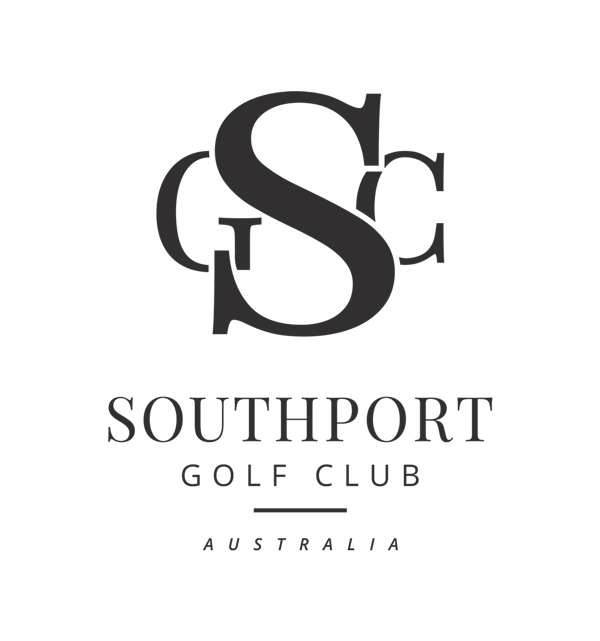 December19th.      1pm – 3pm20th.        1pm – 3pmJanuary10th.    1pm – 3pm11th.   1pm – 3pmCost: $25 per day          $40 x 2 days Sunday Junior Holiday ProgramDecember 16th.     7:30 – 9:0023rd.     7:30 – 9:0030th.     7:30 – 9:00Cost: $15 per session                                                                              Booking essential                                                                                Call 55711444                                                                    Or see the Golf Shop Staff